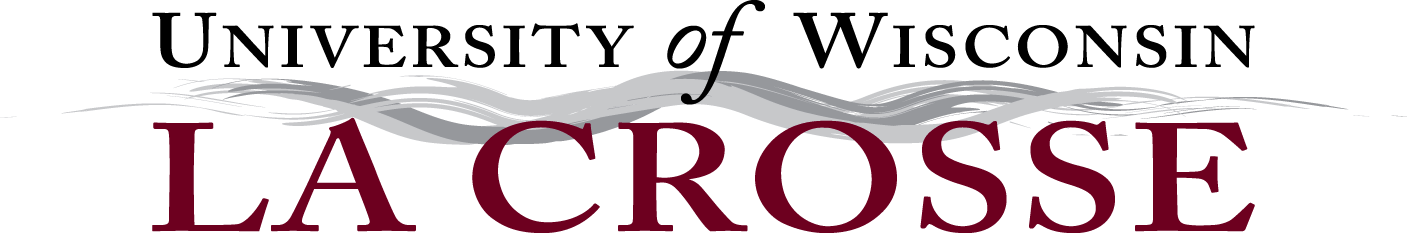 Application for Enrollment in Music 480Independent Research in MusicCompleted forms submitted to Music office by FIRST WEDNESDAY of each semesterName: 												Major (Degree sought):				Expected Graduation Date: 		Minor area (non ed. Only): 									Email: 												Degree sought: 										Applied instrument (for major): 								Supervising/cooperating instructor: 								Submit the following information attached to this cover page.Proposed title (max of 30 characters).Purpose of study (Minimum of 50 words: a clear and accurate statement of the purpose/objectives (intentions) of the research).Methodology and sources (How will you collect information and list a minimum of 5 sources).List college courses and/or pertinent experiences which qualify you to undertake the project.Final project or evaluation to be required. Department of Music Standards: 20-page paper=2 credits; 10-page paper=1 credit. Additional projects (such as recordings, analyses, compositions, etc.) can be substituted. Be explicit.Number of credits.Signatures of 480 Committee